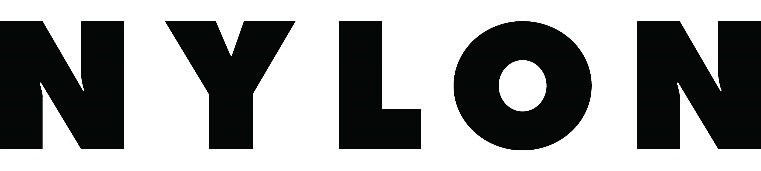 January 13, 2021https://www.nylon.com/entertainment/erica-banks-buss-it-challenge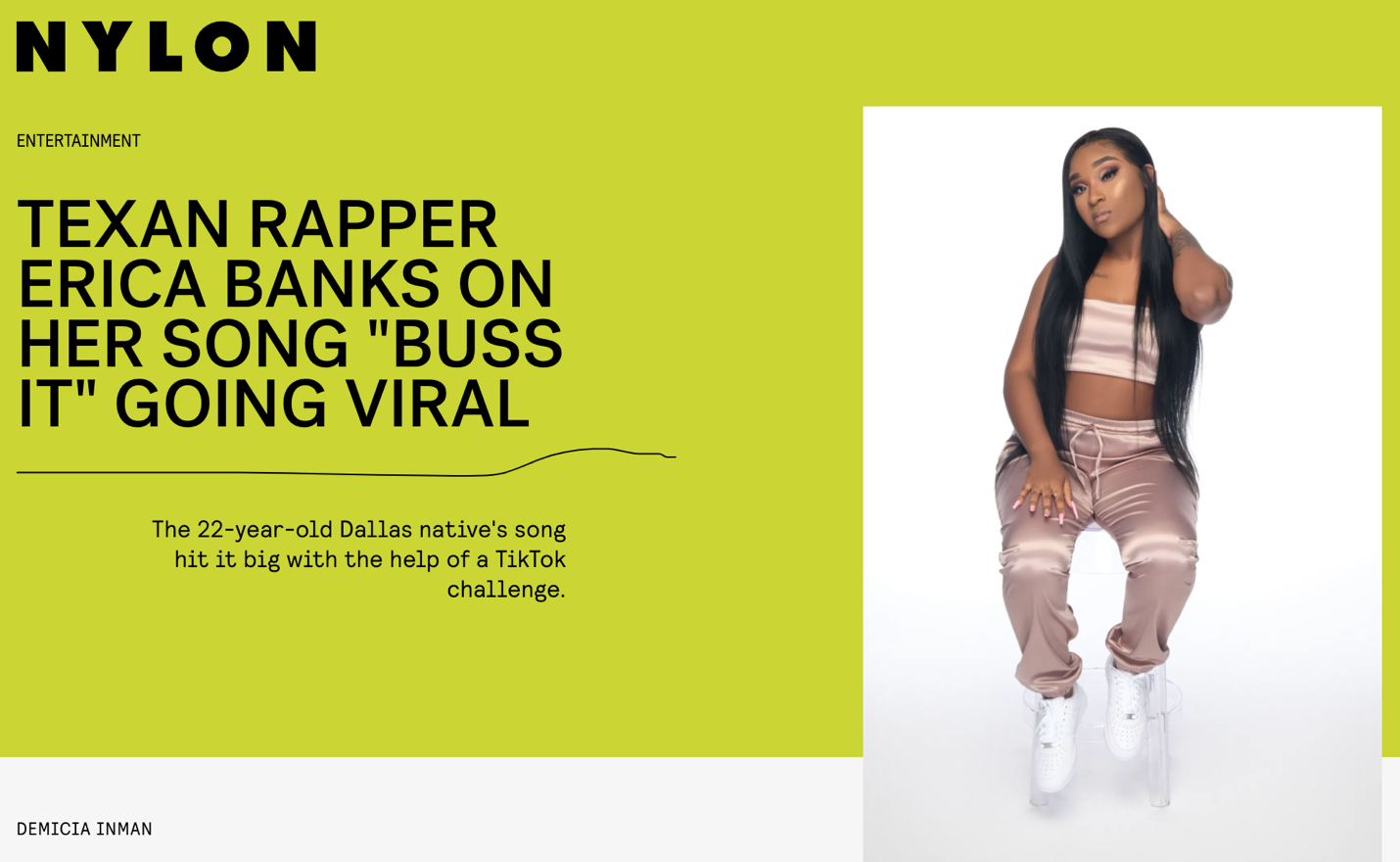 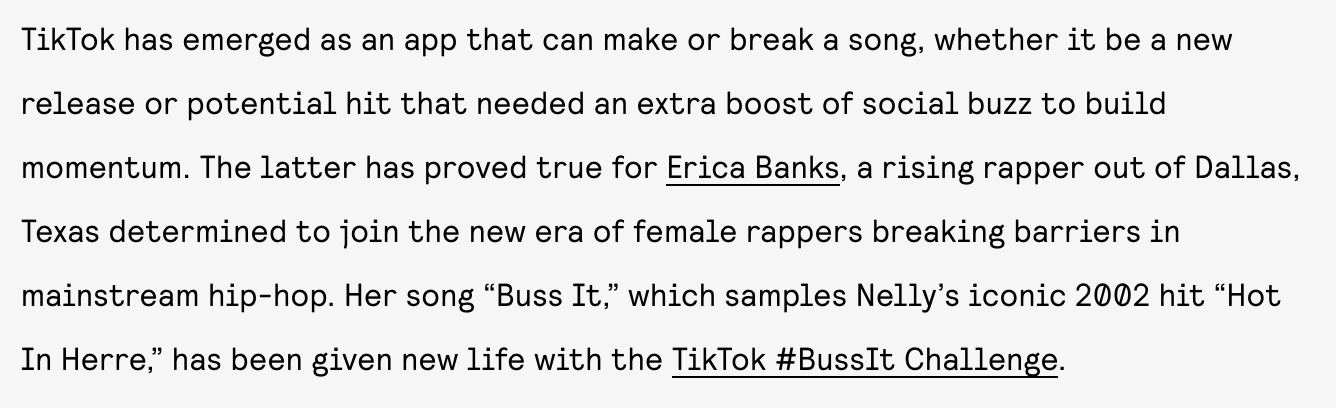 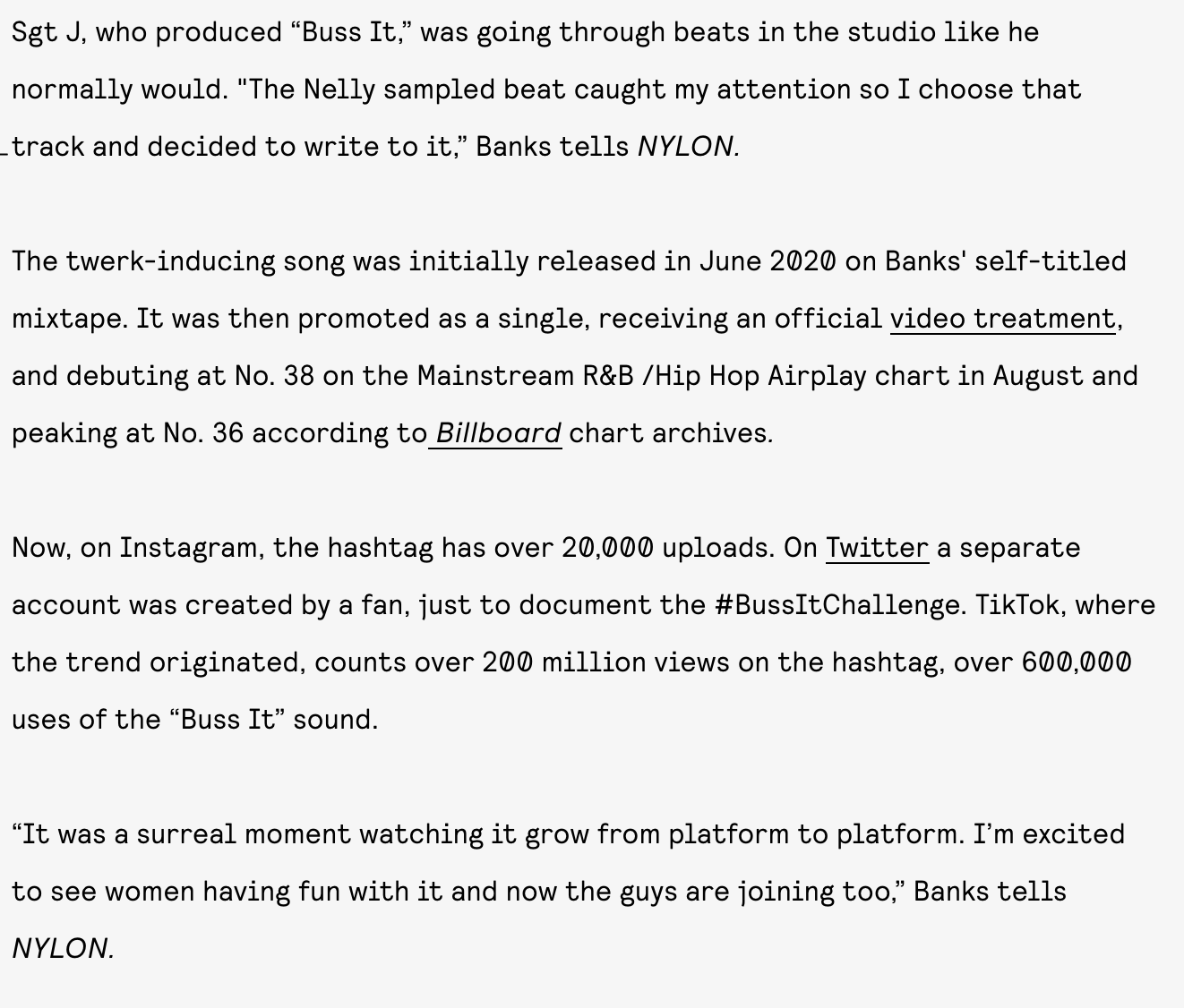 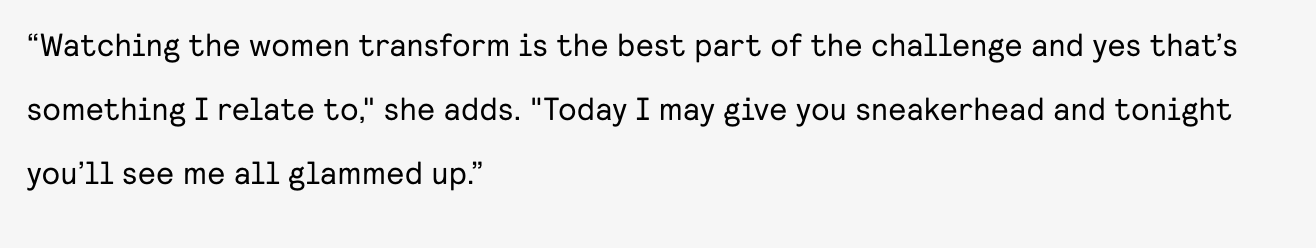 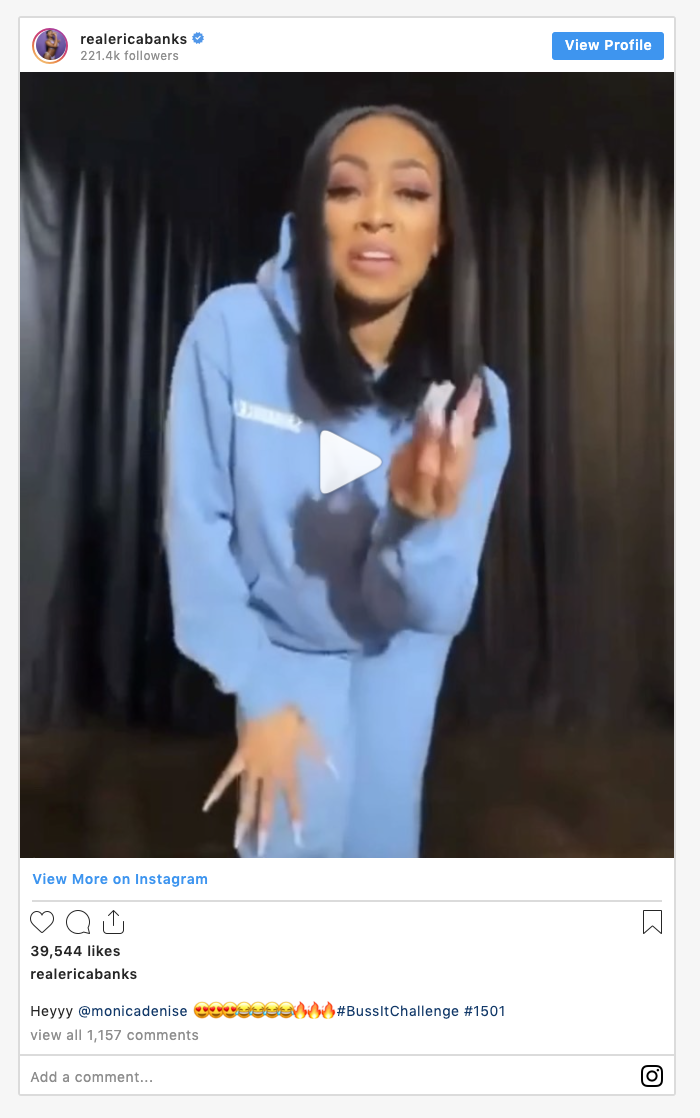 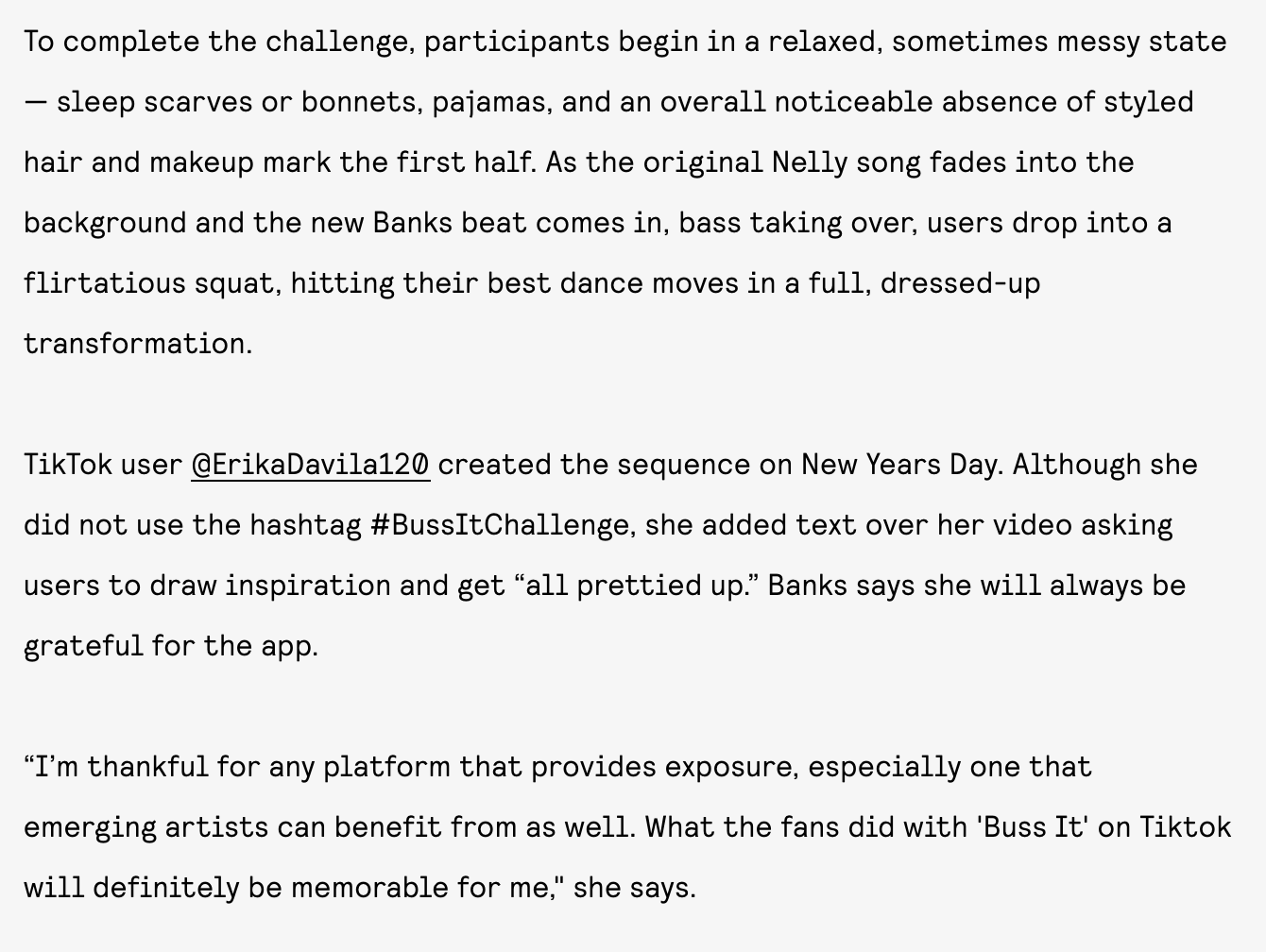 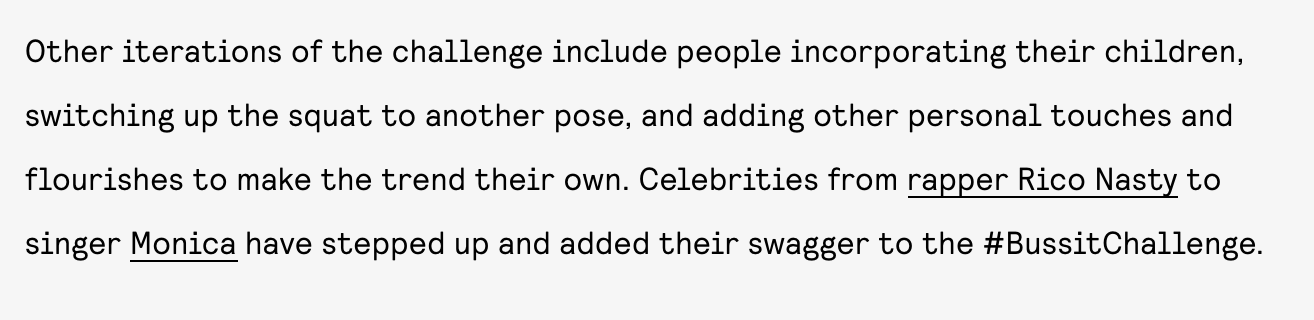 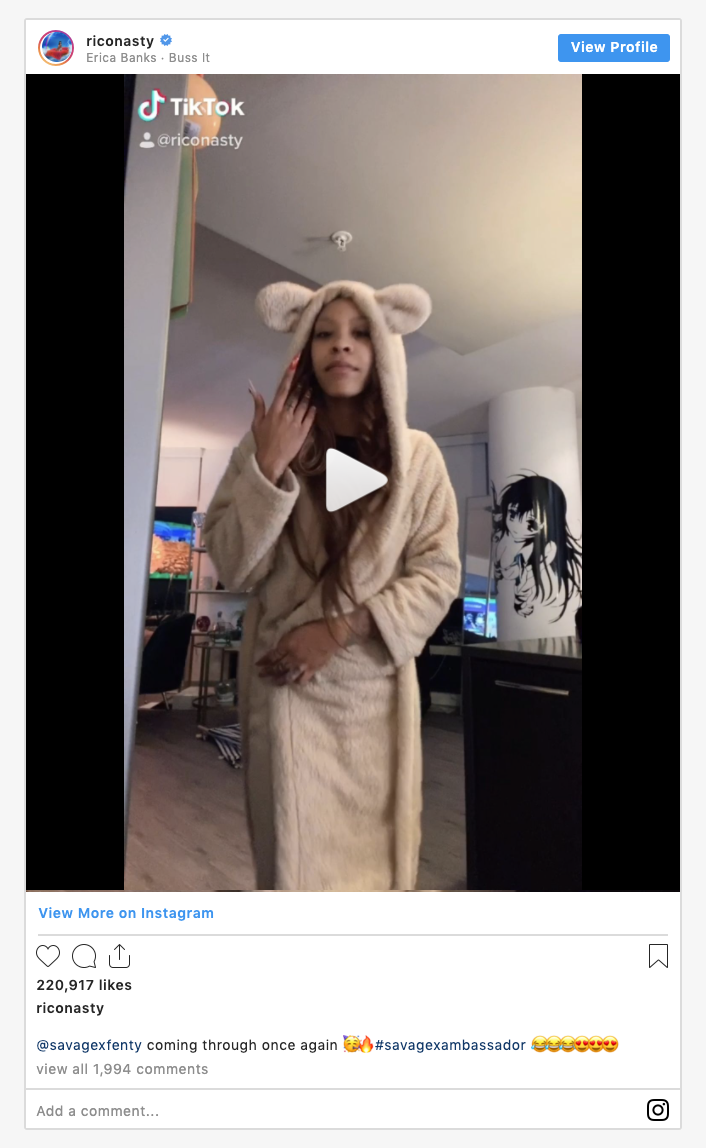 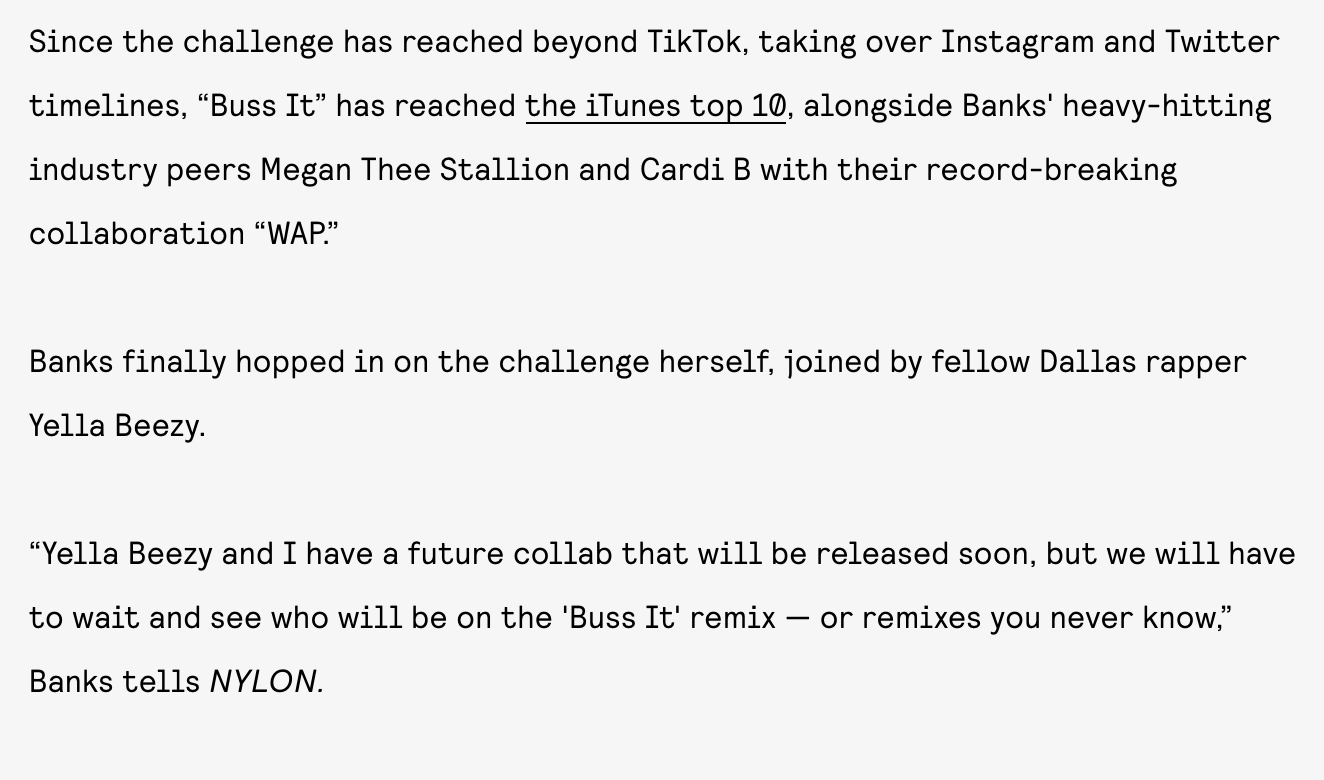 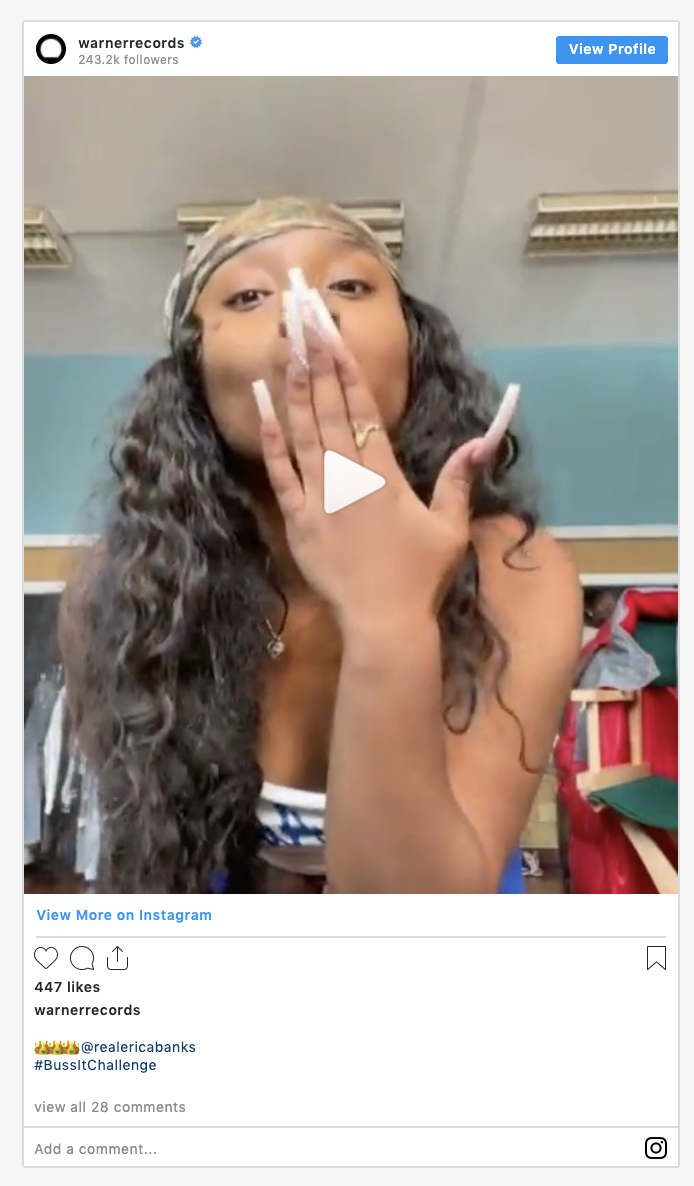 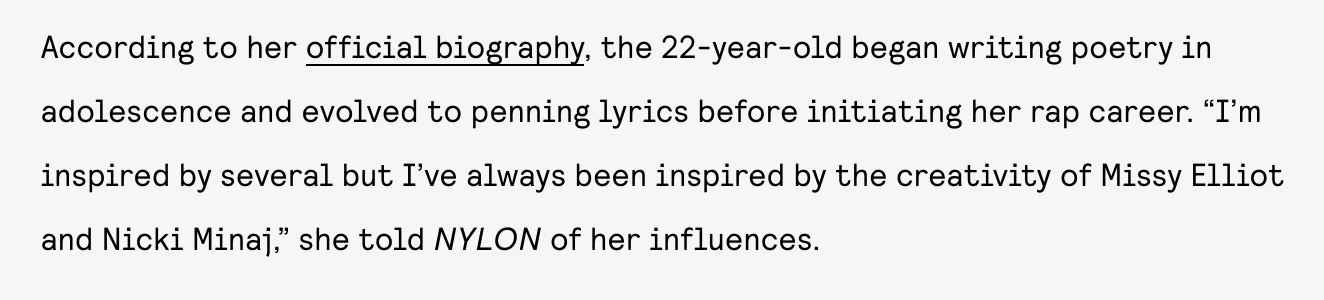 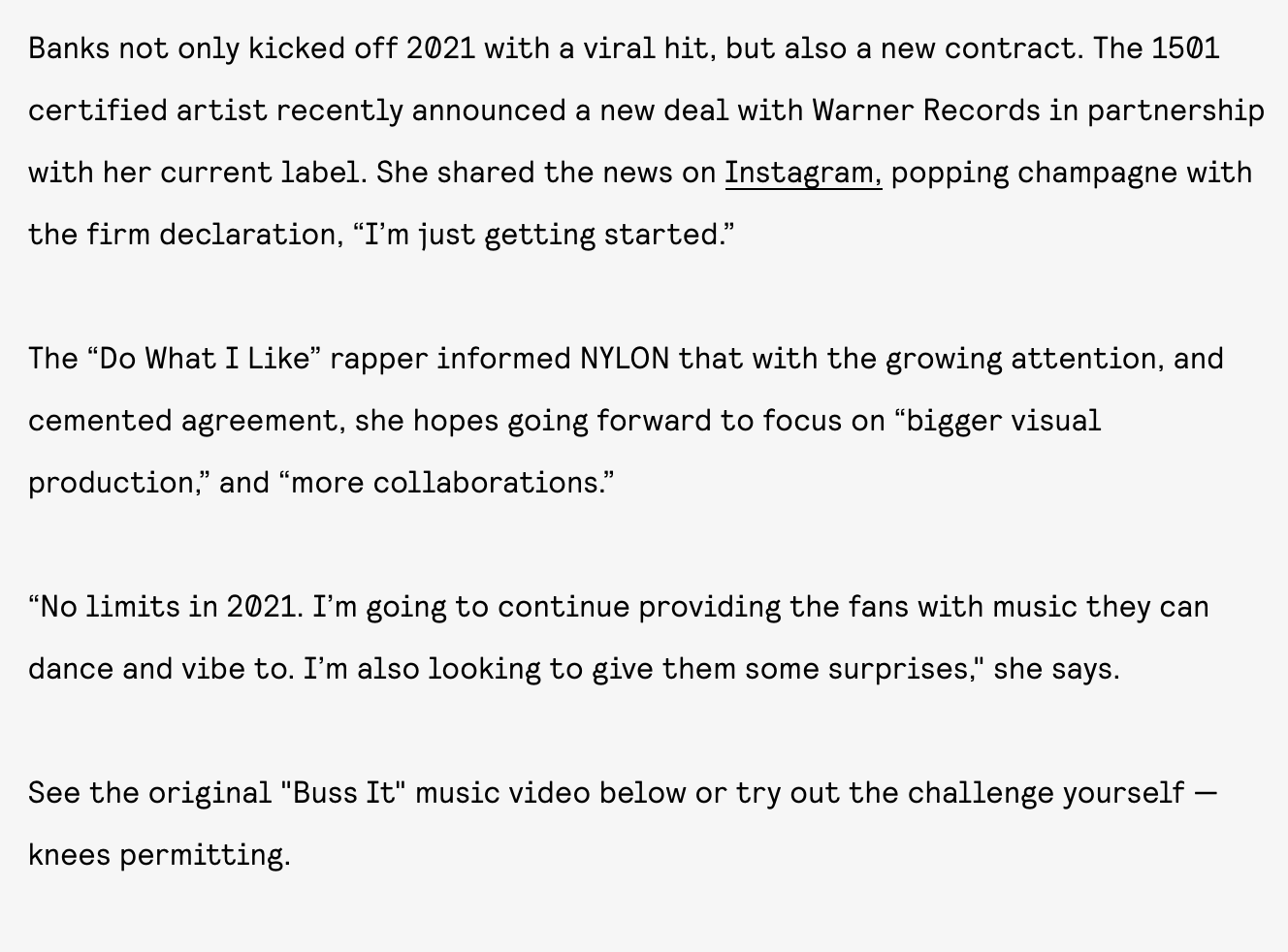 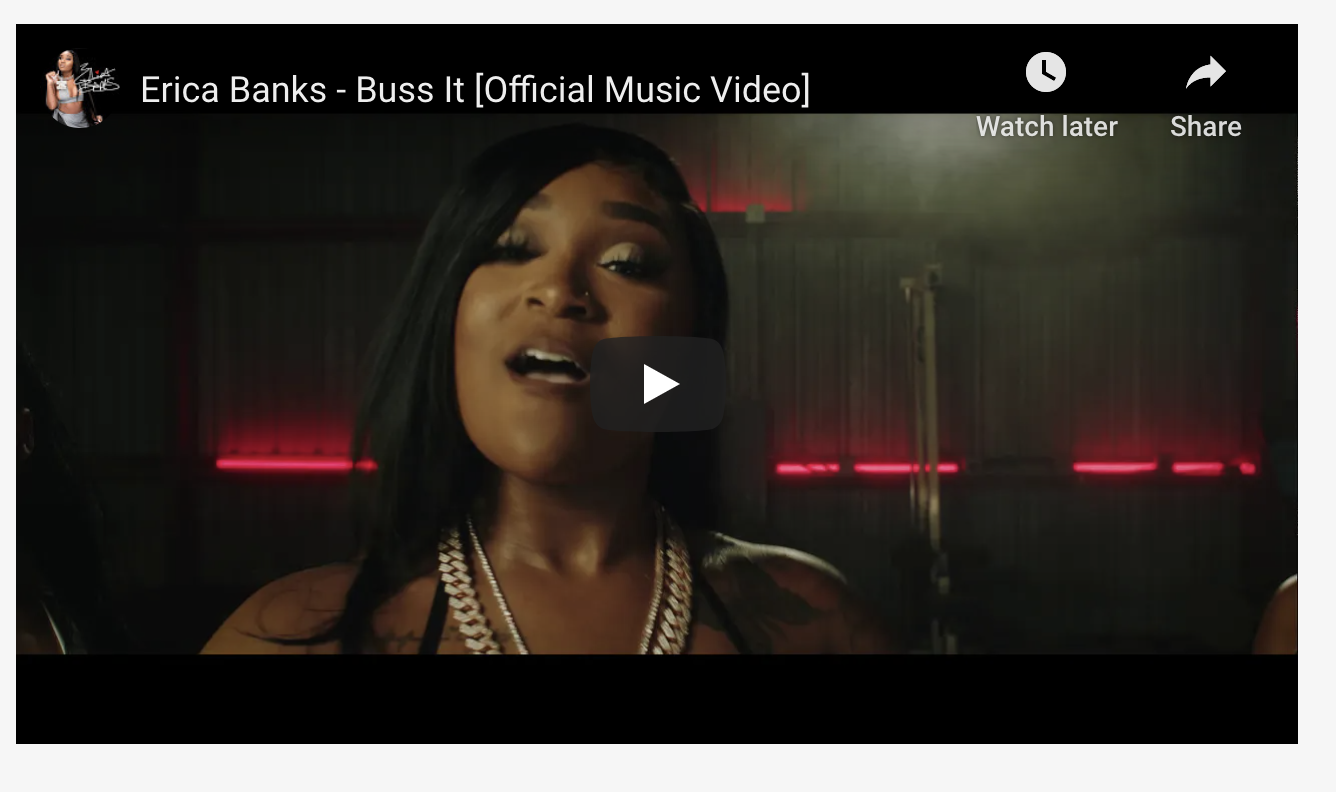 